STANDAR PENGELOLAAN PEMBELAJARAN STIKEP PPNI JAWA BARATPROGRAM D3 DAN S1/NERS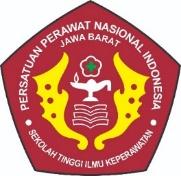 SATUAN PENJAMINAN MUTU PERGURUAN TINGGISTIKEP PPNI JAWA BARATTAHUN 2021VISI, MISI, TUJUAN PENDIDIKAN, NILAI-NILAI STIKEP PPNI JAWA BARATVISI STIKEP PPNI JAWA BARAT“Menjadi perguruan tinggi yang unggul dan professional dalm bidang keperawatan, berbasis riset, inovasi, dan teknologi serta berdaya saing di tingkat nasionanl dan internasional”MISI STIKEP PPNI JAWA BARATMenyelenggarakan program pendidikan berbasis riset, teknologi, dan inovasi dengan kurikulum, pengajar serta metode pembelajaran yang berkualitas.Menyelenggarakan dan mengembangkan kegiatan riset kesehatan dan teknologi informasi yang inovatif untuk mendukung peningkatan pelayanan kesehatan.Menyelenggarakan pengabdian kepada masyarakat berdasarkan hasil riset sebagai kontribusi dalam penyelesaian masalah kesehatan.Menyelenggarakan good university governance yang didukung oleh teknologi informasi.Menciptakan lingkungan yang kondusif untuk penyelenggaraan pendidikan, penelitian, dan pengabdian kepada masyarakat.Menjamin lulusan STIKEP PPNI menjadi manusia yang berkarakter, bermartabat, dan berintegritasMenyelenggarakan kerjasama lintas sektoral Nasional maupun Internasional untuk mendukung pelaksanaan pendidikan, penelitian dan pengabdian kepada masyarakat.TUJUAN STIKEP PPNI JAWA BARATTercapainya lulusan yang berkarakter, bermartabat, berintegritas dan berdaya saing InternasionalTercapainya hasil riset dan inovasi berbasis teknologiTerselengaranya pengabdian kepada masyarakat berbasis hasil riset dan inovasiTerwujudnya tata kelola dan manajemen STIKEP PPNI sebagai perguruan tinggi kesehatan dan teknologi yang sehat berdasarkan penerapan good university governance.Terwujudnya sumber daya manusia yang berkualitas.Terwujudnya sistem Keuangan dan pendanaan yang mandiri dan kuatTerwujudnya sarana dan prasarana pendidikan yang berkualitasTerselenggaranya kerjasama dengan berbagai institusi nasional maupun internasionalRASIONALSesuai dengan  amanah  Permendikbud  No  3  Tahun  2020  Pasal  40  tentang  Standar  Pengelolaan Pembelajaran  merupakan  kriteria  minimal  tentang  perencanaan,  pelaksanaan,  pengendalian, pemantauan dan evaluasi, serta pelaporan kegiatan pembelajaran pada tingkat program studi. Standar   Pengelolaan   Pembelajaran   mengacu   pada   standar   kompetensi   lulusan,   standar   isi pembelajaran, standar proses pembelajaran, standar dosen dan tenaga kependidikan, serta standar sarana dan prasarana pembelajaran.Standar Pengelolaan Pembelajaran STIKep PPNI Jawa Barat bertujuan untuk menjamin mutu pengelolaan pembelajaran di setiap program studi di lingkungan STIKep PPNI Jawa Barat yang mengacu kepada Standar Kompetensi Lulusan STIKep PPNI Jawa Barat, Standar  Isi  Pembelajaran  STIKep PPNI Jawa Barat,  Standar  Proses  Pembelajaran  STIKep PPNI Jawa Barat,  Standar  Dosen  dan  Tenaga Kependidikan  STIKep PPNI Jawa Barat,  serta  Standar  Sarana  dan  Prasarana  Pembelajaran  STIKep PPNI Jawa Barat,  dan  Standar Pengembangan Suasana Akademik..PIHAK YANG BERTANGGUNG JAWABSubjek  atau  pihak  yang  bertanggungjawab  untuk  pencapaian  Standar  Sarana  dan  Prasarana Pembelajaran STIKep PPNI Jawa Barat adalah:Ketua;Waket;Ketua Program Studi;Kepala LPMPT;Kepala  BAUKDEFINISI ISTILAHIstilah yang ada dalam Standar Pengelolaan Pembelajaran STIKep PPNI Jawa Barat adalah:Standar pengelolaan pembelajaran	:adalah        kriteria    minimal    tentang    
perencanaan,    pelaksanaan, pengendalian,  pemantauan  dan  evaluasi,  serta  pelaporan  kegiatan pembelajaran pada tingkat program studi.Capaian  Pembelajaran Lulusan (CPL)	:adalah kemampuan  yang  diperoleh  lulusan  program  studi  melalui internalisasi pengetahuan, sikap, dan keterampilan. Pembelajaran:adalah proses interaksi mahasiswa dengan dosen dan sumber belajar pada suatu lingkungan belajar. Rencana PembelajaranSemester (RPS)	:adalah   rencana   pembelajaranyang   disusun   sebagai   panduan   bagi mahasiswa    dalam    melaksanakan    kegiatan    perkuliahan    selama satu semester tertentu untuk mencapai CPMKyang telah ditetapkan.Rencana Strategis	:adalah rencana Strategis yang disusun untuk jangka 5 tahunan.Rencana Kegiatan dan Anggaran Tahunan (RKAT): adalah  rencana  operasional  berbentuk  rencana  kegiatan  dan  angaran tahunan yang disusun sebagai turunan dari rencana strategis 5 tahunan
PERNYATAAN ISISTRATEGIStrategi yang dilakukan terdiri atas:Ketua melalui  Waket  mensosialisasikan  kebijakan  dan  pedoman  pengelolaan  sarana  dan prasarana pembelajara kepada kepala unit kerja di lingkungan STIKep PPNI Jawa Barat.Waket I bersama Waket II dan III menyusun rencana kecukupan sarana dan prasarana pembelajaran yang tertuang dalam renstra 5 tahunan dan dirinci dalam RKAT.Waket dan Prodi melakukan rencana kecukupan sarana dan prasarana pembelajaran sesuai dengan rencana Waket I, dan rencana ketua program studi dalam RKAT. Waket II mengkoordinasikan pelaksanaan pengelolaan sarana dan prasarana pembelajaran mengacu kepada RKAT.LPMPT melaksanakan audit mutu internal tentang pengelolaan dan kecukupan sarana dan prasarana pembelajaran  ;Waket  melaksanakan  evaluasi  pengelolaan  dan  kecukupan  sarana  dan prasarana pembelajaran berdasarkan hasil audit mutu internal, dan menyusun rencana perbaikan ataupun peningkatan mutu.Waket melaporan hasil evaluasi pengelolaan dan kecukupan sarana dan prasarana pembelajaran kepada Ketua untuk ditindak lanjuti ke Yayasan.INDIKATOR CAPAIANDOKUMEN TERKAITDokumen Standar Kompetensi Lulusan STIKep PPNI Jawa Barat; Dokumen Standar Isi Pembelajaran STIKep PPNI Jawa Barat;Dokumen Standar Proses Pembelajaran STIKep PPNI Jawa Barat;Dokumen Standar Penilaian Pembelajaran STIKep PPNI Jawa Barat;Dokumen Standar Dosen dan Tenaga Kependidikan STIKep PPNI Jawa Barat;Dokumen Standar Pengelolaan Pembelajaran STIKep PPNI Jawa Barat;Dokumen Standar Pembiayaan Pembelajaran STIKep PPNI Jawa Barat;Dokumen Standar Pengembangan Suasana Akademik REFERENSIUndang Undang Republik Indonesia Nomor 12 tahun 2012 tentang Pendidikan Tinggi PeraturanMenteri Pendidikan dan Kebudayaan Republik Indonesia Nomor 3 Tahun 2020 tentang Standar Nasional Pendidikan Tinggi (Berita Negara Republik Indonesia Nomor 47 Tahun 2020). Peraturan Menteri Riset, Teknologi, dan Pendididikan Tinggi RepublikIndonesia Nomor 62 tahun 2016 tentang Sistem Penjaminan Mutu Pendidikan Tinggi.Peraturan Badan Akreditasi Nasional Perguruan Tinggi Nomor 59 Tahun 2018 Tentang Panduang Penyusunan  Evaluasi  Diri,  Panduan  Penyusunan  Laporan  Kinerja  Perguruan  Tinggi,dan  Matriks Penilaian DalamInstrumen Akreditasi perguruan Tinggi.Peraturan Badan Akreditasi Nasional Perguruan Tinggi Nomor 5 Tahun 2019 Tentang Instrumen Akreditasi Program StudiKodePernyataan StandarPernyataan Isi Standar1STIKep PPNI Jawa Barat memiliki kebijakan dan rencana strategis jangka panjang dalam pengelolaan pembelajaran secara berjenjang ditetapkan oleh unsur pengambil kebijakan yaitu Ketua Yayasan dan  Ketua.Yayasan menetapkan kebijakan tentang:Pengelolaan Prasarana Dan Sarana Pembelajaran Pendanaan Dan Pembiayaan Pendidikan TinggiYayasan menetapkan rencana strategis jangka panjang (25 tahunan) yang disebut Rencana Induk Pengembang-an.Ketua menetapkan tentang: Kebijakan penyusunan rencana strategis jangka menengah (5 tahun) dan rencana operasional dalam bentuk Rencana Kegiatan dan Anggaran Tahunan;Kebijakan dan Evaluasi Pengembangan Kurikulum;Kebijakan Mengintegrasikan Kegiatan Penelitian dan PkM ke dalam Pembelajaran;Kebijakan Pengembangan Suasana Akademik;Kebijakan Pengelolaan Pembelajaran mencakup 5 aspek yaitu: perencanaan (planning), pengorganisasian (organizing), penempatan personil (staf2STIKep PPNI Jawa Barat memiliki pedoman dalam pengelolaan pembelajaran sesuai dengan Standar Kompetensi Lulusan STIKep PPNI Jawa Barat, Standar Isi Pembelajaran STIKep PPNI Jawa Barat, Standar Proses Pem-belajaran STIKep PPNI Jawa Barat, Standar Dosen dan Tenaga Kependidikan STIKep PPNI Jawa Barat, StandarSarana dan Prasarana, serta Standar Pengembangan Suasana AkademikKetua menetapkan tentang:Pedoman Evaluasi Dan Pengembangan Kurikulum;Pedoman Implementasi Kurikulum;Pedoman Proses Pembelajaran;Pedoman Mengintegrasikan Kegiatan Penelitian dan PkM ke dalam Pembelajaran;Pedoman Penyusunan Rencana Pembelajaran Semester (RPS);Pedoman Penyusunan Rencana Tugas Mahasiswa (RTM);Pedoman Penyusunan Rencana Asesmen dan Evaluasi (RAE) Pembelajaran;Pedoman Penilaian CPL dan CPMK;Pedoman Pelaporan Penilaian, dan Kelulusan Mahasiswa;Pedoman Penugasan Koordinator Dosen Pengampu, dan Dosen Pengampu Mata Kuliah;Pedoman tentang Kecukupan dan Pengelolaan Prasarana dan Sarana Pembelajaran; Pedoman Biaya Investasi Pendidikan Tinggi;Pedoman Biaya Operasional Pendidikan Tinggi;Pedoman Pengelolaan Pembiayaan Pembelajaran3STIKep PPNI Jawa Barat memiliki sistem informasi yang terintegrasi untuk melaksanakan penge-lolaan pembelajaran oleh unsur pelaksana akademik, pengawas dan penjaminan mutu, penunjang akademik dan pelaksana administrasiSTIKep PPNI Jawa Barat memiliki sistem informasi terintegrasi terdiri:Sistem Informasi Akademik;Sistem Informasi Keuangan dan Umum;Sistem Informasi Pengukuran CPMK dan CPL;Sistem Informasi Aset;Sistem Informasi Kinerja Dosen;Sistem Informasi Sarana dan Prasarana Pembelajaran;Sistem Informasi Perpustakaan;Sistem Informasi Penelitian, dan Sistem Informasi Pengabdian Kepada Masyarakat.Kepala SPM menyusun Sistem penjaminan mutu pengelolaan pembelajaran.4STIKep PPNI Jawa Barat menjamin pengelo-laan pembelajaran dilaksanakan mencakup 5 aspek manajemen, yaitu: Perencanaan (planning),Pengorganisa-sian (organizing), penempatan personil (staffing), pengarahan (leading), dan pengawasan (controlling).Ketua menetapkan unsur-unsur pengelolaan pembelajaran program studi sesuai Statuta STIKep PPNI Jawa Barat mencakup: unsur penyusun kebijakan; unsur pelaksana akademik; unsur pengawas dan penjaminan mutu;unsur penunjang akademik atau sumber belajar; dane.unsur pelaksana administrasi atau tata usaha.Waket I  mengkoordinasikan  dan  memfasilitasi  pengelolaan pembelajaran di seluruh program studi di lingkungan STIKep PPNI Jawa Barat;Waket mengelola pembelajaran mengacu kepada Standar Pendidikan STIKep PPNI Jawa Barat, Standar Pengembangan Suasana Aka-demik, dan Pedoman-pedoman tentang pembelajaran; Waket melalui Gugus kendali mutu melaksanakan monitoring dan evaluasi pengelolaan pembelajaran setiap program studi di lingkungannya5STIKep PPNI Jawa Barat memastikan pengelolaan pembelajar dilaksanakan untuk memenuhi Standar Kompetensi Lulusan STIKep PPNI Jawa Barat, Standar Isi Pembelajaran STIKep PPNI Jawa Barat, Standar Proses Pembela-jaran STIKep PPNI Jawa Barat, Standar Dosen dan Tenaga Kependidikan STIKep PPNI Jawa Barat, Standar Sarana dan Prasarana Pembelajaran STIKep PPNI Jawa Barat, dan Standar Pengembangan Suasana AkademikWaket   melalui   LPMPT  melaksanakan   audit   mutu   iternal pengelolaan  pembelajaran  di  setiap  program  studi  LPMT  melaksanakan   audit   mutu   internal   pengelolaan pembelajaran  yang  dilaksanakan  oleh   Laboratotium, Perpustakaan, dan BKA.LPMPT  melaporkan  hasil  audit  mutu  internal  pengelolaan pembelajaran di seluruh program studi di lingkungan STIKep PPNI Jawa Barat  .Ketua  melalui  Wakil  Ketua  menindaklanjuti  hasil  laporan evaluasi  pengelolaan  pembelajaran  dalam  rangka  pening-katan mutu pengelolaan pembelajaran berkelanjutan.No Kriteria AkreditasiNo Kriteria AkreditasiIndikator Capaian StandarAPTAPSIndikator Capaian StandarC.2.4.cKebijakan Pengelolaan PembelajaranC.2.4.cAudit mutu pengelolaan pembelajaran setiap akhir semester dan akhir tahun akademikC.2.4.cLaporan evaluasi pengelolaan pembelajaran setiap akhir semester dan tahun akademikC.2.4.cLaporan pengelolaan pembelajaran kepada Pangkalan Data Pendidikan Tinggi selalu tepat waktu yang ditetapkan